LADIES OF CHARITY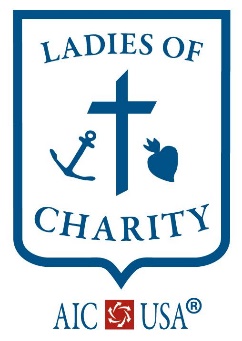 OF THE UNITED STATES OF AMERICA ®Providing Vincentian Leadership to Women Acting Together Against All Forms of PovertyLCUSA NATIONAL SERVICE CENTER                    Phone: 816-260-3853                            2816 E. 23rd Street		                        Email: office@ladiesofcharity.us                       Kansas City, MO   64127                                      Website: aic.ladiesofcharity.usJunior Ladies of Charity (JLOC) Grant ApplicationBefore completing this form, please refer to the LCUSA document Junior Ladies of Charity (JLOC) Grant Guidelines.                           All grant applications are due to the LCUSA National Office by March 3rd, 2023.Junior Ladies of Charity (JLOC) Grant Applications are accepted via mail or email.                                                                                     No late grant applications received through any delivery method will be eligible for consideration.                                                   Please print clearly or fill in online as an Adobe form.APPLICANT INFORMATIONLCUSA Region   _________________________________________________________________________JLOC Name _________________________________________________________________________JLOC Address ______________________________________________________________________City __________________________________________________ ST _______ Zip ____________________JLOC Contact Person _____________________________________________________________________JLOC Title (if applicable) _________________________________________________________________Email or Phone # ________________________________________________________________________PROJECT INFORMATIONName of Current or Future Project (i.e. Advocacy for Systemic Change, Food Bank, Soup Kitchen, Thrift Shop, etc.)__________________________________________________________________________________________Project Parameters (mo. /yr.) from   _________________________ to ____________________________Is this an existing project?  _______________YES        ________________NO    Indicate by X If yes, how long has the JLOC been involved?    # ______________________________________________Project Location __________________________________________________________________________Total Cost of Project $ ___________________       Total Grant Monies Requested $ ___________________Financial support the JLOC will (has) contribute (d) to the project     $ _____________________________Target Beneficiaries ________________________________________________________________________Number of JLOC directly involved in grant project	 #_______________________________________Estimate total number of volunteer service hours 	# ________________________________________Project Description Please describe grant project. Include project outcomes. ______________________________________________________________________________________________________________________________________________________________________________________________________________________________________________________________________________________________________________________________________________________________________________________________________________________________________________________________________________________________________________________________________________________________________________________________________________________________________________________________________________________________________________________________________________________________________________________________________________________________________________________________________________________________________________________________________________________________________________________________________________________________By my signature below I attest to the best of my knowledge and belief that all data in this grant application is true and correct. And, that the submitted grant application has been duly authorized by the governing body of the applicant who will comply with the guidelines outlined in the LCUSA document Junior Ladies of Charity (JLOC) Grant Guidelines.Name of authorized person ________________________________________________________________JLOC Title (if applicable) __________________________________________________________________Email or phone # _________________________________________________________________________Signature _______________________________________________________ Date signed ______________ BEFORE SENDING TO LCUSA NATIONAL OFFICE BY MARCH 3RD 2023.  PLEASE KEEP A COPY OF THIS APPLICATION FOR JLOC FILES.   